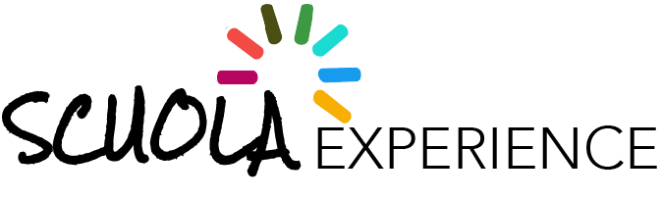 Manifestazione di interesse Restituire il presente modulo debitamente compilatoIl Sottoscritto _____________________________________ (tel. __________________________ ) in qualità di legale rappresentante dell’Istituto Scolastico ______________________________________________ con indirizzo ________________________________ , località ___________________ , tel. ________________ , PEC _____________________________ , e-mail _____________________________ .Manifesta l’interesse (senza alcun impegno)a partecipare all’Inclusive Sporting Camp (Cilento) con un numero orientativo di studenti pari a:   _______. La durata del Campus di interesse è:3 giorni/ 2 notti         4 giorni/ 3 notti         5 giorni/4 notti         Il mese di interesse non vincolante è (indicare un periodo di interesse)Marzo          Aprile           Maggio          Giugno          Settembre          OttobreIl presente modulo deve essere compilato ed inviato a : info@spaziolegalita.it Data ____________                                                                                    Timbro e firma legale rappresentante